Verslag jaarlijkse Algemene Ledenvergadering Begrafenis- en Crematievereniging Dokkum en Omstreken.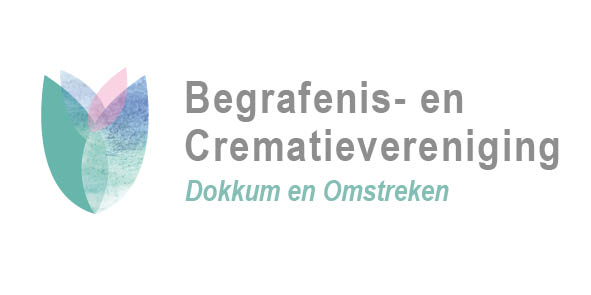 Gehouden op maandag 25 maart 2024 in het Crematorium en Uitvaartcentrum Noordoost Fryslân te Dokkum.Aanvang 20.00 uur.Aanwezig: Anne van der Meulen (voorzitter) Eele-Jan Sibma (penningmeester/secretaris) Arnold Wiegersma (vice-voorzitter) Anita de Jager-Hanemaaijer (PR-zaken) Wiena de Beer-Van der Meulen en Afke Veltman-Visser (notulist).Met kennisgeving afwezig: Dhr. B. Vogt, dhr. Knoop, dhr. H. Fennema en mw. M. Zeilinga.Opkomst van deze avond is 32 personen.1 Opening. De voorzitter opent de vergadering om 20.00 uur en heet de aanwezigen van harte welkom. Een bijzonder welkom aan Wiena de Beer-Van der Meulen (kandidaat bestuurslid) en de heer Bert van der Weide en de heer Hans van den Berg van Respectrum, mevrouw Nicole ter Doest  van Natuurbegraafplaats Fryslân en mevrouw Jaquelina Zandbergen van Wikkel Waardig.2 Mededelingen: De voorzitter vertelt dat opnieuw het ledental gedaald is. Veel jeugdleden laten zich uitschrijven. Dit heeft de aandacht van het bestuur.  De vereniging heeft een goed jaar achter de rug. In alle opzichten kunnen wij als bestuur tevreden zijn. Op dit moment hebben wij nog 1 drager beschikbaar, de heer S. de Boer.  Voor zover dat nodig is, worden mensen van Paulusma uit Burgum ingehuurd door de uitvaartverzorgers. De ouders van Gerda de Vries worden bedankt voor het gereedmaken van verzending van de nieuwsbrief, als dank ontvangen zij een gepaste attentie. Tevens dank aan de vrijwilligers, die de brieven in Dokkum bezorgd hebben. Dit bespaart de vereniging een flink bedrag aan portokosten.3 Er zijn geen vragen binnengekomen bij het bestuur. De agenda wordt conform vastgesteld.  Ter nagedachtenis wordt een kaars ontstoken. 72 leden van onze vereniging zijn het afgelopen jaar overleden. Zij worden bij naam genoemd door Afke Veltman en zij leest daarna het gedicht “Jouw gaan veranderde mijn leven” van Jan van der Meer voor.4 Notulen van de algemene ledenvergadering 27-03-2023 zijn op de website van de uitvaartvereniging te lezen. Hierbij was de vraag het aantal aanwezige leden te vermelden (dit is ook vermeld bij het punt 1 opening). Punt 2: Het Platform adverteerders kan goed gebruikt worden voor ledenwerving. Punt 5 Ieder jaar vindt nu een herberekening plaats van de actuariële verplichting. 5 Het jaarverslag 2023 wordt voorgelezen door Afke Veltman. Er zijn geen vragen naar aanleiding van dit verslag.6 Jaarrekening 2023 begroting 2024: De penningmeester Eele-Jan geeft toelichting op de jaarrekening 2023 en de begroting van 2024. De contacten en de overstap naar accountantskantoor Van Wieren en Vellinga te Dokkum lopen naar tevredenheid.  De resultaten over 2022 zijn positief, mede door stijging van de waarden van de effectenportefeuille. Er is op basis van een geactualiseerde  berekening van de actuaris een dotatie aan de ledenvoorziening gedaan.Naar aanleiding van de vraag de contributie toch te verhogen in verband met de dalende ledentallen is het antwoord dit niet te doen. De vereniging staat er financieel goed voor, heeft een financiële buffer in de algemene reserve en kan de komende tijd aan haar verplichtingen voldoen. 7 Verslag kascommissie: Op 14 maart heeft de kascommissie, de heer S. Hania en de heer H. Wiegersma een bezoek gebracht aan Gerda de Vries. Zij hebben geen onvolkomenheden geconstateerd en stelt daarom voor het bestuur decharge te verlenen voor de jaarrekening 2022. Met dank aan Gerda de Vries en de heren Hania en Wiegersma. De heer Hania is aftredend, als nieuw lid van de kascommissie wordt de heer F. de Vries benoemd. 8 De jaarlijkse bijdrage wordt wederom vastgesteld op 24 euro per persoon.9 De ledenkorting wordt ongewijzigd vastgesteld op 1.200,00 euro.10 Vaststelling nieuwe statuten en huishoudelijk reglement: In januari 2020 heeft de FUF een brief gestuurd over aanpassing van de statuten en het huishoudelijk reglement. De Federatie beveelt overname van het nieuwe model ten zeerste aan. Het bestuur heeft dit in de voorgaande vergadering wel aangeven, echter niet uitgevoerd. Mede gelet op deze dringende aanbeveling wordt hier nu uitvoering aan gegeven. Dit proces wordt uitgevoerd in samenwerking met De Wit Netwerk Notarissen te Sneek. Het concept hebben alle leden kunnen lezen op de site van de vereniging. Tevens op verzoek verkrijgbaar bij de administratie. De nieuwe statuten voldoen aan het algemeen geldende verenigingsrecht en sluiten beter aan bij de praktijk van vandaag de dag. Verder is de actuariële verplichting in de nieuwe versie opgenomen. Alle aanwezige leden stemmen in met deze nieuwe statuten en het huishoudelijk reglement. Op welke wijze de nieuwe statuten naar alle leden verstuurd zullen worden daar beraad het bestuur zich nog over. Ook zullen deze t.z.t. op de website te vinden zijn en eventueel op te vragen bij de administratie van de vereniging. 11 Bestuursleden: De voorzitter bedankt Anita voor de afgelopen 6 jaar dat zij de pr-zaken voor onze vereniging heeft behartigd. Zij ontvangt hiervoor een bos bloemen en een waardebon. Aangezien er geen tegenkandidaten zijn aangemeld wordt mevrouw Wiena de Beer-Van der Meulen met algemene stemmen van de leden aangenomen als nieuw bestuurslid.  Eele Jan Sibma en Afke Veltman worden voor nog een jaar benoemd. Tot slot krijgt de heer Bert van der Weide de gelegenheid te vertellen over de stand van zaken van het crematorium te Dokkum.  Ze zijn tevreden over het aantal crematies. Het toont nog steeds een stijgende lijn alhoewel het minder snel gaat in het Noorden als in de rest van het land. Ze zijn positief en er is wederzijds vertrouwen.Nu volgt er een korte pauze met een drankje en een borrelplankje.Na de pauze vertelt mevrouw Ina ter Doest over natuurbegraven in het algemeen. Ze laat een aantal foto’s zien van de Natuurbegraafplaats Friesland in Nieuwehorne. Het is een actueel onderwerp en er worden een aantal vragen gesteld. Een mooie folder met informatie is beschikbaar voor diegene die belangstelling heeft. Ook heeft ze voorbeeld urnen meegenomen Mevrouw Jacqueline Zandbergen is aanwezig met Wikkeldoeken. Afscheid nemen met liefde voor mens en wereld.De voorzitter bedankt na afloop de dames van Natuurbegraven met een bos bloemen en wenst hun wel thuis.Er zijn geen vragen meer voor de Rondvraag.De voorzitter bedankt de dames van Respectrum voor de verzorging. Alles was weer goed geregeld. Tevens dank voor ieders inbreng en aanwezigheid en wenst allen wel thuis.Einde vergadering 22.00 uur.